Date: As postmark/emailDear ApplicantPost:  EU Citizens Project Adviser – Peebles and District Citizens Advice BureauThank you for your enquiry about the above post.You will find enclosed/attached an application form together with a job description, person specification, a privacy statement and an equal opportunities monitoring form.  There is also some background information about the bureau.In determining which applicants will be interviewed, the Interview Panel will have regard to applicants who best fit the person specification so it is important that you use this as a guide when completing the application form.The closing date for applications is Wednesday 29 May at midday. Please ensure all documents are fully completed and sent either by e-mail to: Manager@peeblescab.casonline.org.uk or by post to Gill Westwood, Manager, Peebles CAB, Chambers Institution, High Street, Peebles EH45 8AG and marked ‘Confidential’.Interviews are likely to be held on Wednesday 5 June.  You will be notified as soon as possible after the closing date whether or not you have been shortlisted for interview. If you are invited to interview, please confirm your attendance, and let us know if you have any particular access or other requirements to enable you to attend the interview. Yours sincerelyGill WestwoodManager 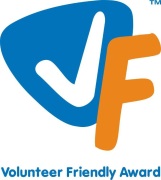 